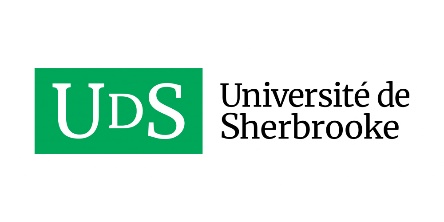 ENGAGEMENT ENVERS LES PRINCIPES DIRECTEURS 
DE L'UNIVERSITÉ DE SHERBROOKE
POUR L'ORGANISATION DES ACTIVITÉS D’INTÉGRATIONJe, soussigné-e, (prénom et nom) _______________________________________________m’engage à respecter les principes directeurs de l’Université de Sherbrooke pour l’organisation des activités d’intégration, tel que décrit ci-dessous.IMPORTANT : Les termes organisatrices et organisateurs désignent les personnes qui organisent les activités ou y participent à titre de bénévole (étudiantes et étudiants des autres promotions) et ce, peu importe leurs rôles et leurs tâches.Respect de la personneLes organisatrices et organisateurs doivent :s’assurer du respect des personnes sur le plan physique, moral et psychologique;s’assurer que le choix des étudiantes et étudiants de refuser de participer aux activités soit respecté (participation volontaire, n’exercer aucune pression excessive);n’exercer aucune forme de conduites humiliantes, offensantes ou abusives envers une participante ou un participant);n’exercer aucune discrimination.Conscience des conséquences possibles des activitésLes organisatrices et organisateurs doivent :s’assurer de l’aspect sécuritaire des activités;tenir compte des contre-indications pour certaines personnes
(ex. : allergie, fatigue, …);s’assurer d’avoir des personnes responsables prêtes à intervenir en cas de problème;s’abstenir d’organiser des jeux ou des activités allant à l’encontre de ces principes, même s’ils sont faits sur une base volontaire.Activités à proscrireLes organisatrices et organisateurs ne doivent pas mettre sur pied des activités considérées comme dégradantes telles :des jeux à connotation sexuelle;des jeux de pouvoir (l’aspect domination versus soumission);des jeux à connotation violente.Respect de l’environnementLes organisatrices et organisateurs doivent :ne pas utiliser des aliments ou condiments lors des jeux et des activités afin d‘éviter le gaspillage alimentaire;conclure des ententes pour la réservation des terrains et des locaux;pourvoir au nettoyage des lieux d’activités et laisser les lieux propres et en bon état.Respect de la réglementation de l’Université sur la vente et/ou le service de boissons alcoolisées, ainsi que la réglementation de la Régie des alcools, des courses et des jeux du QuébecLes organisatrices et organisateurs doivent :s’assurer que les participantes et participants n’aient aucune obligation à consommer de l’alcool;s’abstenir d’organiser des activités avec calage d’alcool et des jeux impliquant de l’alcool.Consommation responsableLes organisatrices et organisateurs doivent :s’assurer que tout produit offert ou vendu le soit de façon à favoriser une consommation qui respecte la limite des participantes et des participants;faire la promotion de la consommation responsable avant, pendant et après les activités;informer les participantes et les participants des services de raccompagnement disponibles.L’engagement envers ces principes directeurs s’applique à la fois aux activités se déroulant sur le campus et hors campus._______________________________________		______________________________Signature 							Date		